Obavezno pogledati video s uputama kako bi znali riješiti zadatkehttps://www.loom.com/share/85c8cfcf233541de80f4db1b61fa66b4Šifra je:  musikNa ovoj stranici ćete mi se snimiti  https://vocaroo.com/Musik, Musik, MusikHeute geht es um Musik. Welche Wörter fallen dir zu den Bildern ein?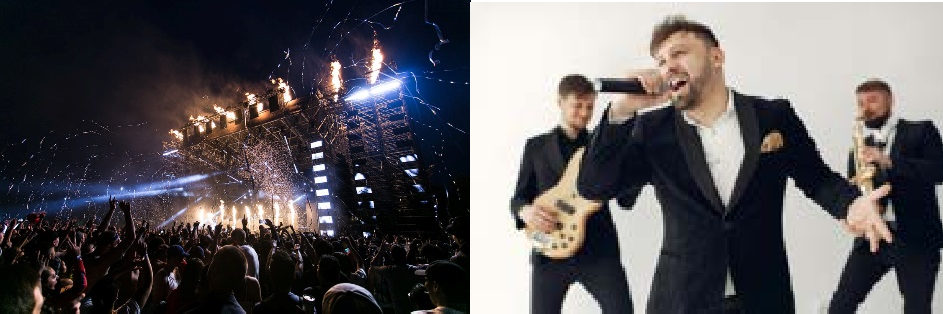 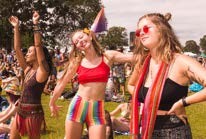 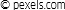 Finde alle Musikrichtungen!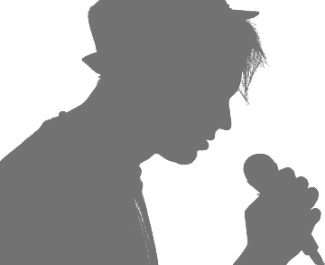 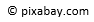 Was ist dein Lieblingslied?Wer ist dein Lieblingssänger oder deine Lieblingssängerin?Welche Musik magst du? Kreuze an.O Pop	O Rock	O Heavy Metal	O Rap	O Hip-Hop	O Charts	O ReggaeÖffne den Link: https://bit.ly/2K6d5oY (oder scanne den QR-Code). Markiere alle Musikrichtungen.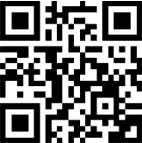 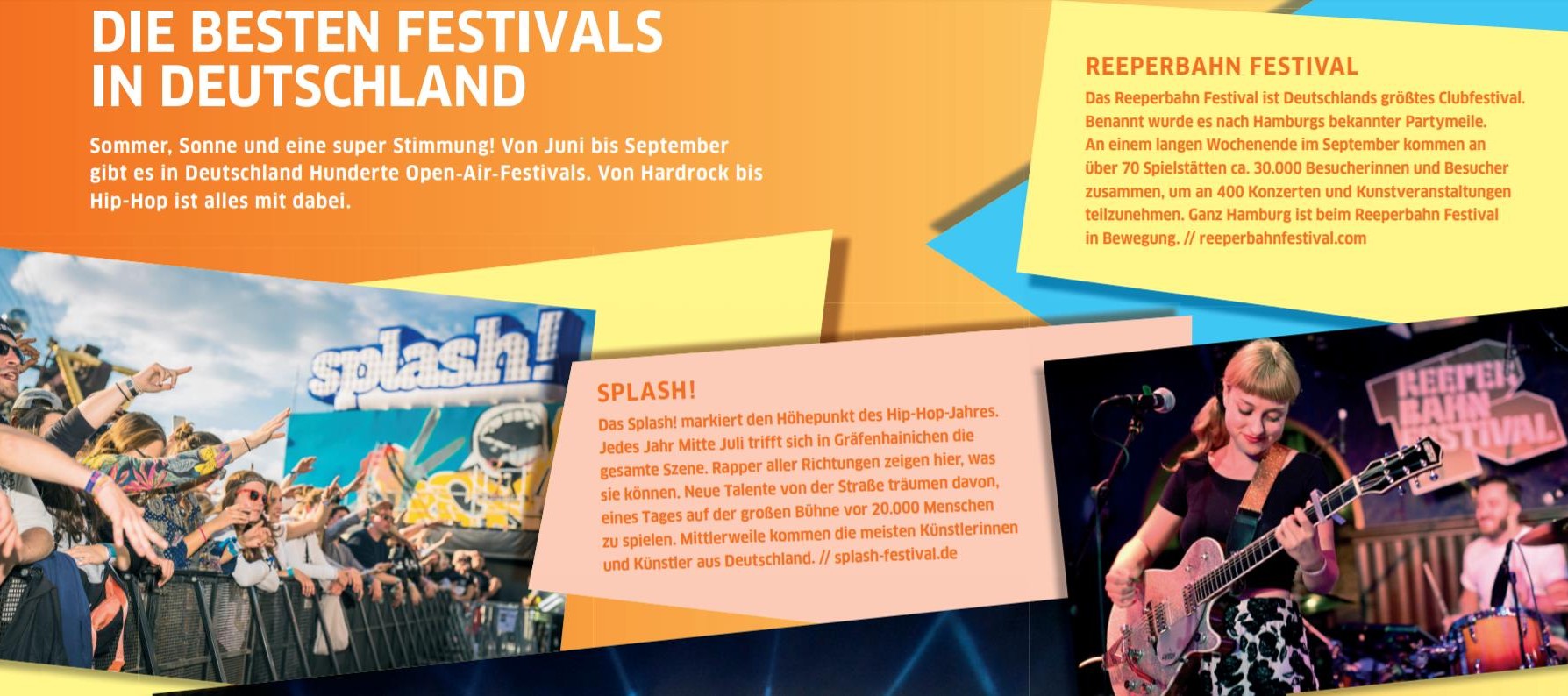 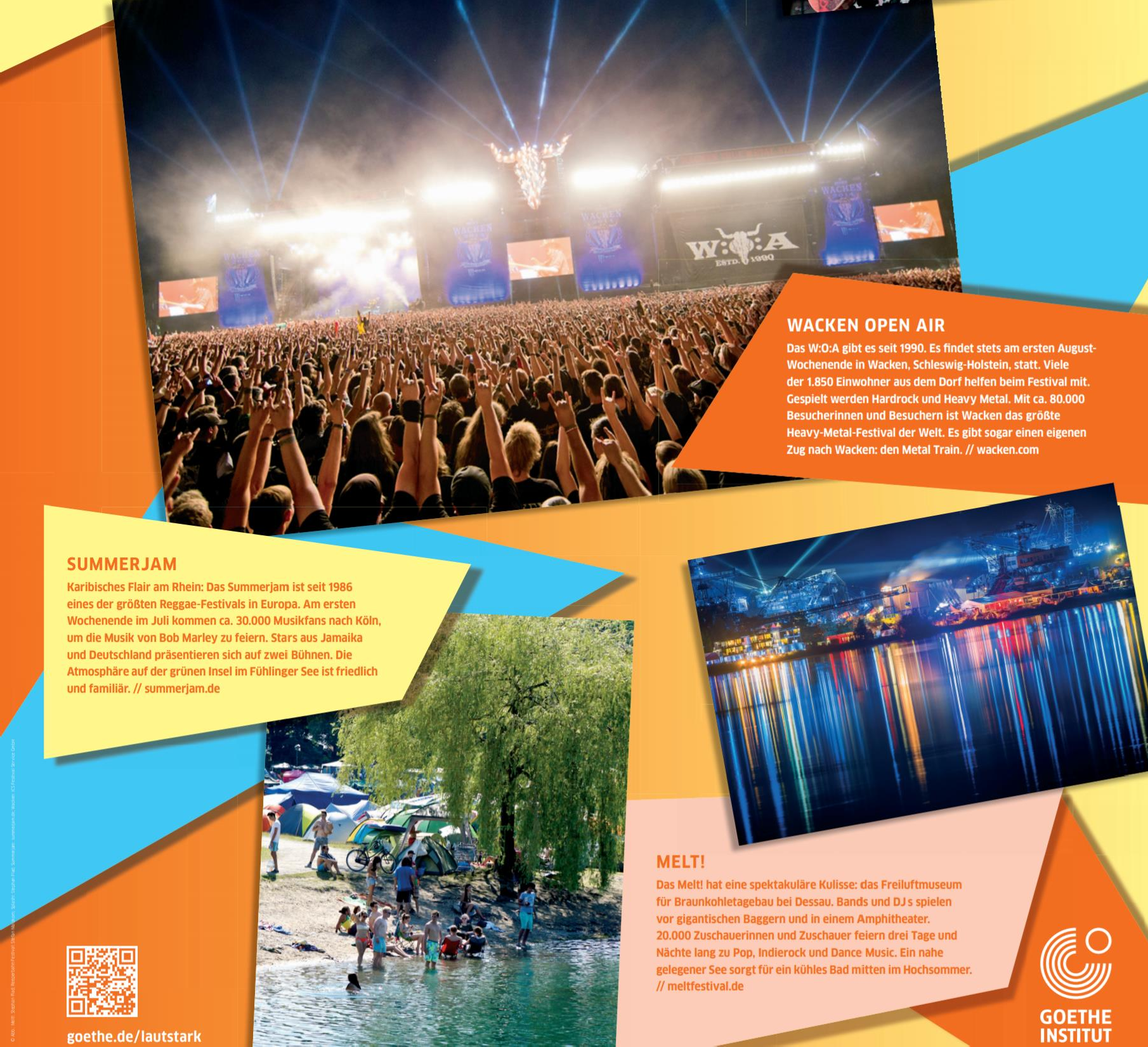 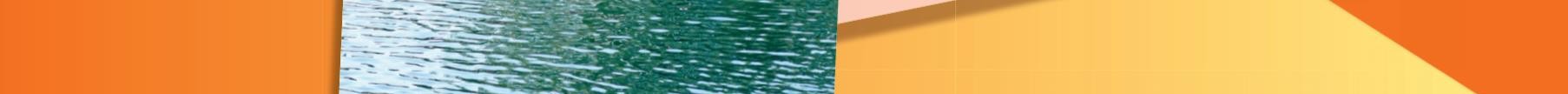 MusikfestivalsSuche ein Foto mit einem Musikfestival in Kroatien, das du toll findest. Poste es auf diese Seite: https://bit.ly/2KbuvR0. Schreibe den Festivalnamen und Ort zu dem Bild.Bewerte ein Musikfestival auf einem anderen Bild: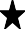 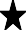 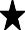 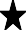 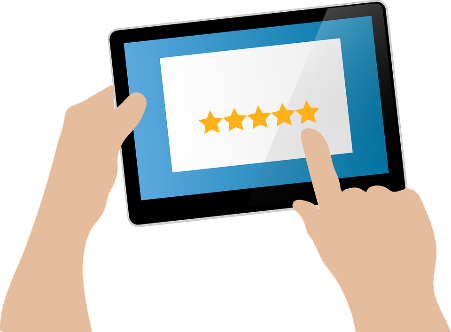 Musikfestivals in Deutschland: Schau dir die besten Festivals in Deutschland an. Ergänze die Tabelle.Vervollständige die Sätze.Das Wacken Open Air ist 	.Auf dem MELT!-Festival kann man 	.Ich möchte das Festival besuchen: 	. Mir gefällt 		.Plane ein eigenes Musikfestival für deine Heimatstadt im Sommer. Nimm ein kurzes Audio auf und schicke es deiner Lehrkraft.Erzähle: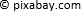 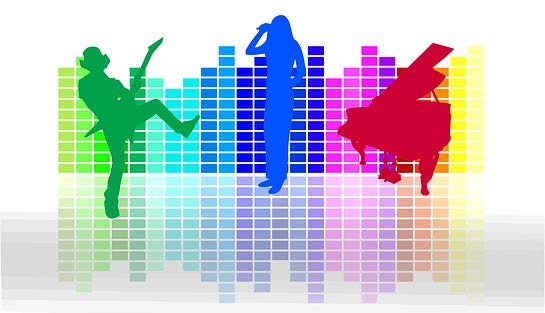 Wie viele Tage findet es statt?Wo findet es statt?Welche Musikrichtung?Welche Sänger und Sängerinnen treten auf?Welche Aktionen gibt es noch?Wer soll kommen? (Jugendliche, Familien, ….)-	…..„Bunter Sommer“ von FayzenFestivalzeit ist Sommerzeit. Schreibe alle Wörter (Nomen, Adjektive, Verben, …) zum Sommer auf, die du kennst.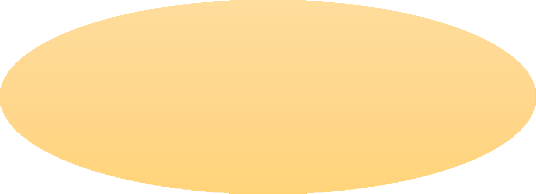 Öffne den Link: https://bit.ly/3cil4v2 (oder scanne den QR-Code). Schau dir das Video an. Welche Wörter aus a) siehst du? Kreise sie ein. Und schreibe weitere hinzu.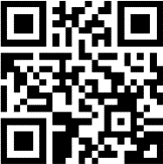 Höre und sieh dir das Lied ein zweites Mal an. Kreuze die richtigen Adjektive an. Schreibe dann ganze Sätze.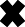 Smileys:      O farbenfroh O gelb           	 Hängematte: O blau O gelb O grün         	 Luftballons:  O weiß O blau	 	 Gummistiefel: O blau O gelb O schwarz    	 Schnecke:   O grün O grau O langsam    	Bunter-Sommer-Memory: Öffne den Link: https://bit.ly/2xBmFNR (oder scanne den QR-Code).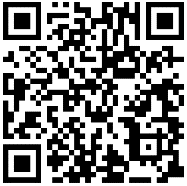 Finde zu jedem Bild das passende Adjektiv. Wenn ein Paar passt, bilde immer einen Satz: Der Himmel ist blau../….Quer durch die deutsche Musik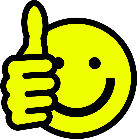 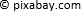 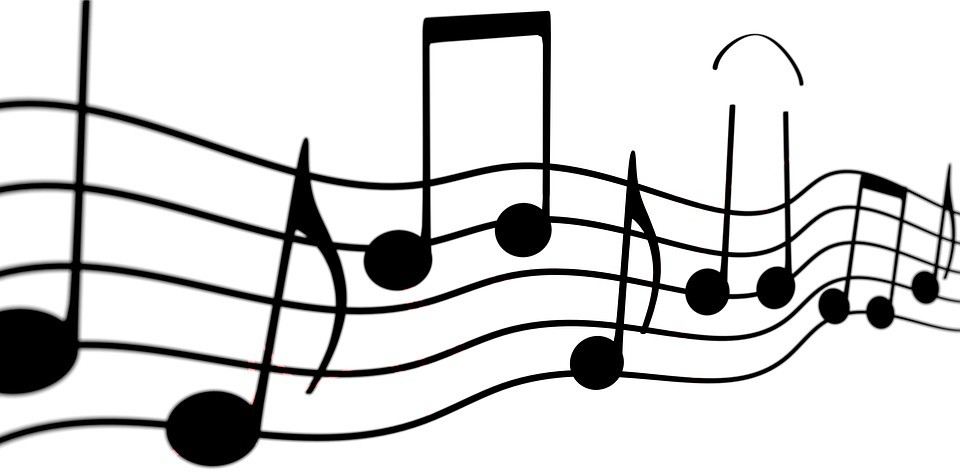 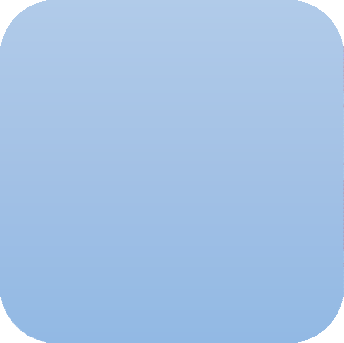 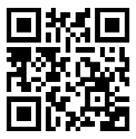 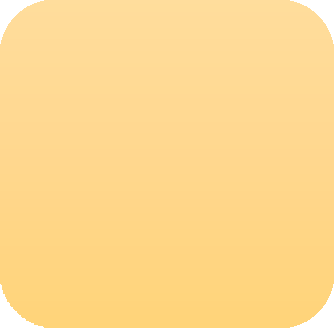 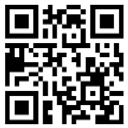 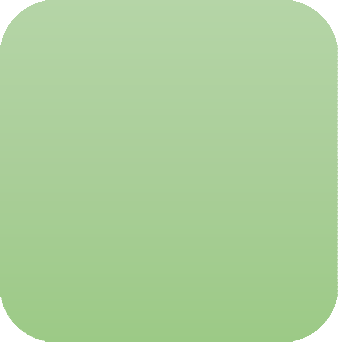 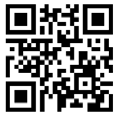 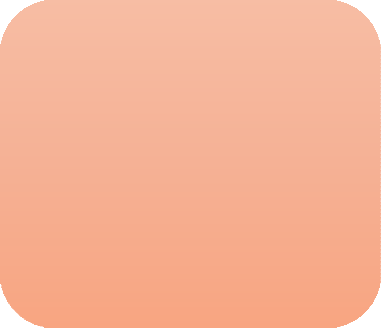 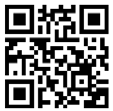 Aktuell gibt es viele Sänger und Sängerinnen, die auf Deutsch singen…Höre dir die Lieder immer eine Minute an und ergänze die Tabelle. Wie findest du die Lieder?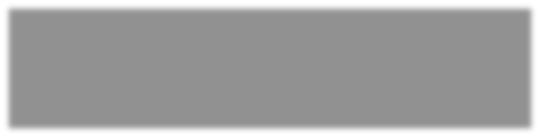 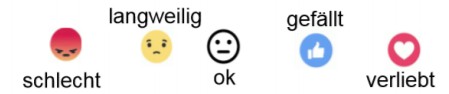 Das Musikfestival mag ich gar nichtDas Musikfestival ist langweilig.Das Musikfestival ist ok.Das Musikfestival ist interessant.Das Musikfestival ist toll.NameOrtMusikrichtungDas Festival finde ich:	Reeperbahn FestivalClubmusikSPLASH!WackenReggaeMELT!DessauBriefmarke:O gelbO grün O blauDie Briefmarke ist grün.Erdbeeren:O blauO rot O grünKlapprad:O rotO weiß O schwarzFlip-Flop:O grünO blau O gelbNummerTitelSänger*inWie findest du es?Lied Nr. 1:Pop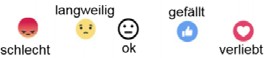 Lied Nr. 2:ReggaeLied Nr. 3:Hip-HopLied Nr. 4:Liedermacher